ПОСТАНОВЛЕНИЕ                          №23                                КАРАР                            «15» сентября 2023г.                                                        «15» сентябрь 2023й.Об утверждении требований к разработке, содержанию, общественному обсуждению проектов форм проверочных листов, утверждению, применению, актуализации форм проверочных листов, а также случаев обязательного применения проверочных листов         В соответствии с частью 2 статьи 53 Федерального закона  от 31.07.2020 № 248-ФЗ "О государственном контроле (надзоре) и муниципальном контроле в Российской Федерации", постановлением Правительства Российской Федерации от 27.10.2021  № 1844 «Об утверждении требований к разработке, содержанию, общественному обсуждению проектов форм проверочных листов, утверждению, применению, актуализации форм проверочных листов, а также случаев обязательного применения проверочных листов», Уставом сельского поселения Сатыевский сельсовет муниципального района Миякинский район Республики Башкортостан, Администрация сельского поселения Сатыевский сельсовет муниципального района Миякинский район Республики Башкортостан постановляет:           1. Утвердить прилагаемые требования к разработке, содержанию, общественному обсуждению проектов форм проверочных листов, утверждению, применению, актуализации форм проверочных листов, а также случаи обязательного применения проверочных листов, согласно приложению к настоящему постановлению.           2.  Настоящее постановление обнародовать на информационном стенде в здании администрации СП Сатыевский сельсовет муниципального района Миякинский район Республики Башкортостан по адресу: с. Сатыево, ул. Центральная д.19 и на официальном сайте Администрации сельского поселения Сатыевский сельсовет муниципального района Миякинский  район Республики Башкортостан.                     3.  Контроль исполнения данного постановления оставляю за собою.        Глава сельского поселения                                                           З.М.Гафарова                                                                Приложение                                              к  Постановлению Администрации сельского поселения Сатыевский сельсоветмуниципального района Миякинский района Республики Башкортостан  от 15.09 2023 г. № 23 Требования
к разработке, содержанию, общественному обсуждению проектов форм проверочных листов, утверждению, применению, актуализации форм проверочных листов, а также случаи обязательного применения проверочных листов1. Настоящий документ устанавливает требования к разработке, содержанию, общественному обсуждению проектов форм проверочных листов, утверждению, применению, актуализации форм проверочных листов, а также случаи обязательного применения проверочных листов (списков контрольных вопросов, ответы на которые свидетельствуют о соблюдении или несоблюдении контролируемым лицом обязательных требований).2. Термины и определения, используемые в настоящем документе, применяются в значениях, установленных Федеральным законом "О государственном контроле (надзоре) и муниципальном контроле в Российской Федерации".3. Формы проверочных листов утверждаются нормативными правовыми актами органов местного самоуправления, уполномоченных на осуществление муниципального контроля (далее соответственно - контрольные (надзорные) органы).4. Общественное обсуждение проекта нормативного правового акта  исполнительного  органа местного самоуправления, уполномоченного на осуществление муниципального  контроля (надзора), об утверждении формы проверочного листа осуществляется в соответствии с Правилами раскрытия органам исполнительной власти местного самоуправления информации о подготовке проектов нормативных правовых актов и результатах их общественного обсуждения.5. Общественное обсуждение проекта нормативного правового акта  органа местного самоуправления осуществляется таким органом в срок, который не может составлять менее 15 календарных дней со дня размещения указанного акта на официальном сайте администрации сельского поселения Сатыевский сельсовет муниципального района Миякинский район Республики Башкортостан  в информационно-телекоммуникационной сети "Интернет" (далее - сеть "Интернет").В обязательном порядке органом местного самоуправления должна быть предоставлена возможность направления предложений, поступающих в рамках общественного обсуждения, на электронную почту указанных контрольных (надзорных) органов.Поданные в период общественного обсуждения предложения рассматриваются органом местного самоуправления. По каждому предложению такие органы формируют мотивированную позицию об их учете (в том числе частичном) или об их отклонении.Проект нормативного правового акта об утверждении формы проверочного листа направляется в общественный совет при контрольном (надзорном) органе (при его наличии) в целях его обсуждения.Результаты общественного обсуждения (включая перечень предложений и мотивированных заключений об их учете (в том числе частичном) или об их отклонении) размещаются на официальном сайте контрольного (надзорного) органа в сети "Интернет".6. Форма проверочного листа включает:а) наименование вида контроля, включенного в единый реестр видов федерального государственного контроля (надзора), регионального государственного контроля (надзора), муниципального контроля;б) наименование контрольного (надзорного) органа и реквизиты нормативного правового акта об утверждении формы проверочного листа;в) список контрольных вопросов, отражающих содержание обязательных требований, ответы на которые свидетельствуют о соблюдении или несоблюдении контролируемым лицом обязательных требований;г) графы, предусматривающие ответы "да", "нет", "неприменимо" на контрольные вопросы, указанные в подпункте "в" настоящего пункта, а также графу "примечание". Графа "примечание" подлежит обязательному заполнению в случае заполнения графы "неприменимо";д) соотнесенные со списком контрольных вопросов реквизиты нормативных правовых актов с указанием структурных единиц этих актов;е) поля, предусматривающие внесение следующих сведений:вид контрольного (надзорного) мероприятия, за исключением случая, если форма проверочного листа утверждается в отношении конкретного контрольного (надзорного) мероприятия;дата заполнения проверочного листа;объект муниципального контроля, в отношении которого проводится контрольное (надзорное) мероприятие;фамилия, имя и отчество (при наличии) гражданина или индивидуального предпринимателя, его идентификационный номер налогоплательщика и (или) основной государственный регистрационный номер индивидуального предпринимателя, адрес регистрации гражданина или индивидуального предпринимателя, наименование юридического лица, его идентификационный номер налогоплательщика и (или) основной государственный регистрационный номер, адрес юридического лица (его филиалов, представительств, обособленных структурных подразделений), являющихся контролируемыми лицами;место (места) проведения контрольного (надзорного) мероприятия с заполнением проверочного листа;реквизиты решения контрольного (надзорного) органа о проведении контрольного (надзорного) мероприятия, подписанного уполномоченным должностным лицом контрольного (надзорного) органа;учетный номер контрольного (надзорного) мероприятия;должность, фамилия и инициалы должностного лица контрольного (надзорного) органа, в должностные обязанности которого в соответствии с положением о виде контроля, должностным регламентом или должностной инструкцией входит осуществление полномочий по виду контроля, в том числе проведение контрольных (надзорных) мероприятий, проводящего контрольное (надзорное) мероприятие и заполняющего проверочный лист (далее - инспектор);QR-код, расположенный в правом верхнем углу первой страницы формы проверочного листа, предусмотренный постановлением Правительства Российской Федерации от 16 апреля 2021 г. N 604 "Об утверждении Правил формирования и ведения единого реестра контрольных (надзорных) мероприятий и о внесении изменения в постановление Правительства Российской Федерации от 28 апреля 2015 г. N 415".7. В случае проведения контрольного (надзорного) мероприятия несколькими инспекторами в составе группы инспекторов проверочный лист заверяется подписями инспекторов, участвующих в проведении контрольного (надзорного) мероприятия, а также руководителем группы инспекторов.8. Допускается утверждение контрольным (надзорным) органом форм проверочных листов по объектам муниципального контроля, предусмотренным частью 1 статьи 16 Федерального закона "О государственном контроле (надзоре) и муниципальном контроле в Российской Федерации", по категориям рисков, а также по контрольным (надзорным) мероприятиям.9. Формы проверочных листов после дня их официального опубликования подлежат размещению на официальном сайте контрольного (надзорного) органа в сети "Интернет" и внесению в единый реестр видов федерального государственного контроля (надзора), регионального государственного контроля (надзора), муниципального контроля.В случае если положением о виде контроля предусмотрено проведение профилактических мероприятий в форме самообследования, формы проверочных листов подлежат размещению на официальном сайте контрольного (надзорного) органа в сети "Интернет" в формате, позволяющем проведение гражданами, юридическими лицами, индивидуальными предпринимателями самостоятельной оценки соблюдения обязательных требований (самообследования).10. Проверочные листы подлежат обязательному применению при осуществлении следующих плановых контрольных (надзорных) мероприятий:а) рейдовый осмотр;б) выездная проверка.11. В случае обязательного применения проверочного листа контрольное (надзорное) мероприятие ограничивается оценкой соблюдения обязательных требований, в отношении которых в форме проверочного листа определен список вопросов, отражающих соблюдение или несоблюдение контролируемым лицом таких обязательных требований, если иное не предусмотрено решением контрольного (надзорного) органа об утверждении формы проверочного листа.При наличии в Федеральной государственной информационной системе "Реестр обязательных требований" сведений, отражающих содержание обязательных требований, формы проверочных листов формируются на их основе.12. Контрольный (надзорный) орган вправе применять проверочные листы при проведении плановых контрольных (надзорных) мероприятий, не предусмотренных пунктом 10 настоящего документа, внеплановых контрольных (надзорных) мероприятий (за исключением контрольного (надзорного) мероприятия, основанием для проведения которого является истечение срока исполнения решения контрольного (надзорного) органа об устранении выявленного нарушения обязательных требований), а также контрольных (надзорных) мероприятий на основании программы проверок.При проведении контрольных (надзорных) мероприятий, предусмотренных абзацем первым настоящего пункта, могут применяться проверочные листы, в том числе состоящие из сведений, отражающих содержание обязательных требований, содержащихся в Федеральной государственной информационной системе "Реестр обязательных требований".13. Формы проверочных листов подлежат актуализации в случае изменения, отмены обязательных требований путем внесения изменений в нормативный правовой акт, которым утверждена форма проверочного листа.Республика БашкортостанАдминистрация сельского поселения Сатыевский сельсовет муниципального района Миякинский район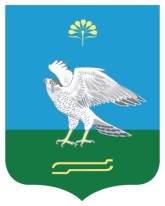 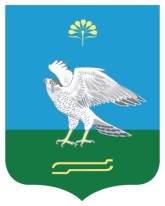 452093, Миякинский район, с. Сатыевотел./факс 3-17-89Башkортостан Республикаhы Миәкә районы муниципаль районының Сатый ауыл советы ауыл биләмәhе хакимиәте 452093, Миәкә районы, Сатый ауылытел./факс 3-17-89